Еженедельный  журнал для дошкольников«УМНЫЙ СОВЁНОК»муниципальное дошкольное образовательное учреждение  «Детский сад № 125»          Выпуск № 9          Июнь, 2020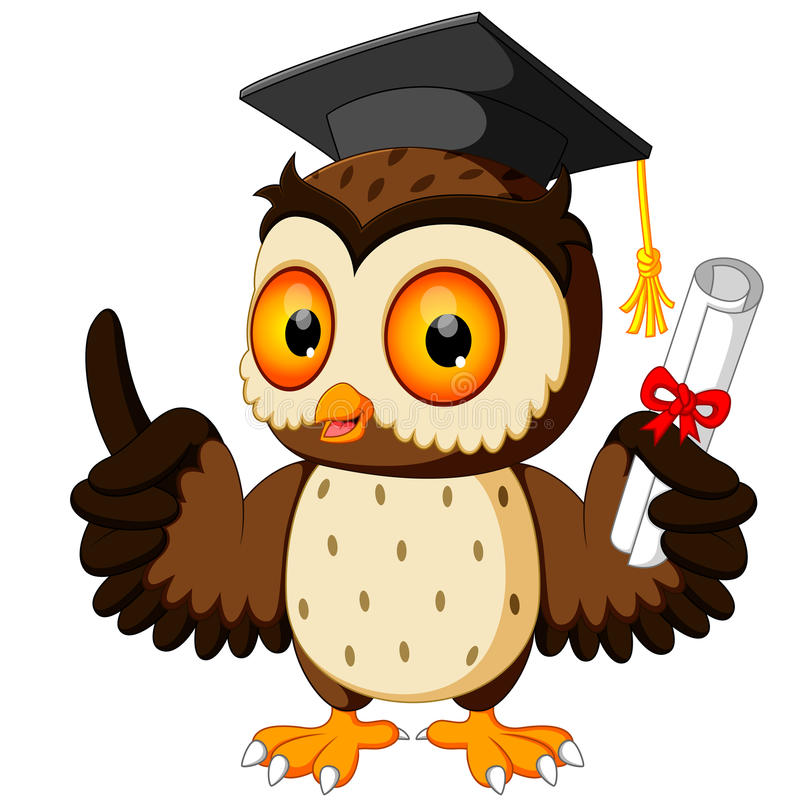 ЯрославльДорогие ребята! На страницах этого журнала я, УМНЫЙ СОВЕНОК, постараюсь дать для вас много интересной и познавательной информации. Итак, отправляемся в путешествие в Волшебную страну знаний . 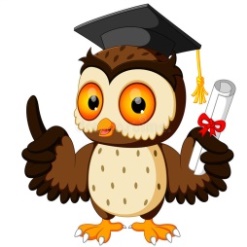 Вот и пришло долгожданное лето. Июнь, первый летний месяц, — лучшая пора года! В древнерусском календаре называли его «светозаром», то есть озаренный светом: за долгие дни и короткие ночи. В народе говорят: «В июне солнце высоко, а с утра до вечера далеко».  За обилие ярких цветов на лугах и полянах  этот месяц зовут «розан- цветом» .Называли наши предки июнь еще и «изок», что значит кузнечик, ведь именно в этом месяце стрекочут они день и ночь. В жаркие июньские дни разражаются грозы с теплыми ливнями. А после ливня на небе сияет в солнечных лучах разноцветная радуга.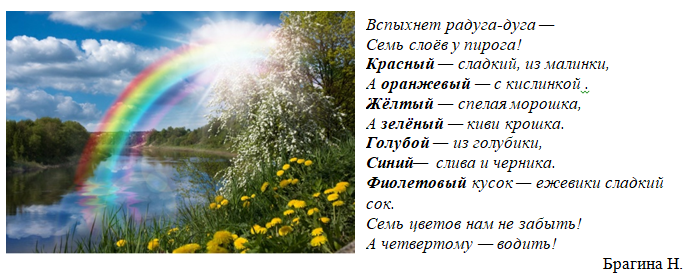 Густые, сочные травы украшены цветами. Зелень на деревьях и кустах свежая, ярко-зеленая. Листья раскрылись, окрепли, наполнились соком и стали пахучими. Цветут рябина, малина, благоухает жасмин, розовые и алые цветы появились на колючих кустах шиповника.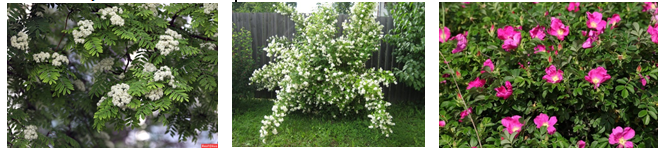 На лесных солнечных опушках загораются в зеленой траве алые огоньки сладкой-пресладкой, душистой ягоды — земляники. Поэтому и называют июнь «земляничником».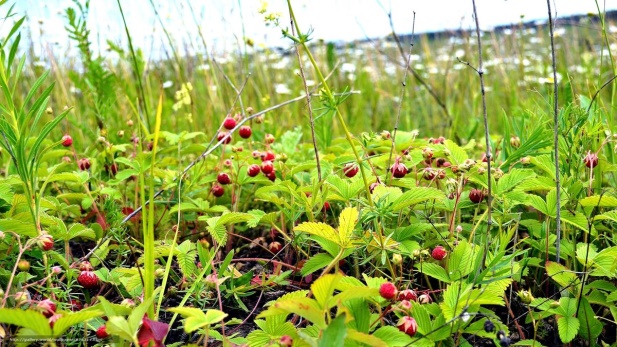 Ответьте на вопросы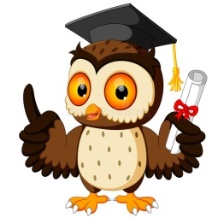 1. Расскажите о погоде июня.2. Какие растения цветут в июне?3. Почему июнь называют «земляничником»?4. Нарисуйте и раскрасьте радугу, цветы.Бродит тропкой полевой,Дарит нам букеты,Яркий свет, палящий зной...Что же это? (Лето.)Июньский лес полон жизни, движения, птичьего щебета. Звери заняты заботой о подрастающих малышах. Ранним утром лисица выводит из норы лисят погреться на солнышке, порезвиться. Но сначала она долго принюхивается, внимательно осматривает полянку: проверяет, не грозит ли малышам опасность.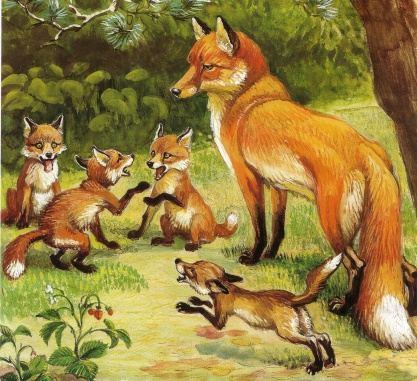 Играют возле своих нор маленькие забавные барсучата, выводит из гнезда бельчат белка-мама. Родители усердно заботятся о своих малышах: кормят их, приучают к лесным обычаям, учат находить пропитание, спасаться от врагов.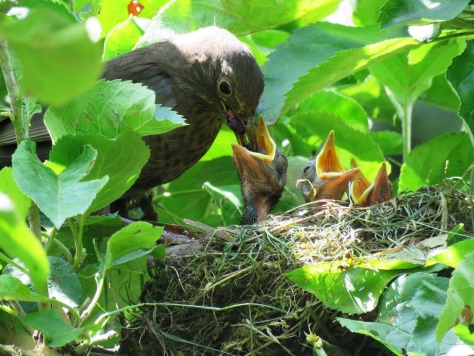 Много дел в июне и у птиц. В гнездах появились прожорливые горластые птенцы. Они высовывают головы, широко раскрывают клювы — ждут, когда родители угостят их вкусным червяком или мошкой. В конце июня птенцы подрастают, оперяются и начинают под присмотром родителей вылетать из гнезда.В лесах и лугах над душистыми цветами порхают, кружатся бабочки и стрекозы, пьют нектар из венчиков цветов пчелы и шмели. Народная пословица говорит: «Где цветок, там и медок». По стеблям трав медленно ползают улитки, рыхлят влажный чернозем червяки.Улитки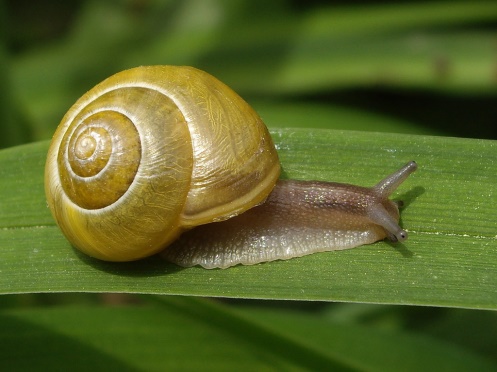 Где вы прячетесь, улитки?В мокрых травах у калитки.Утром пьем росу из флоксов,В полдень дремлем у колодца,Вечером, когда не жарко,Расползаемся по парку.Под березами без спешкиОбъедаем сыроежки.Вопросы и задания1. Какие заботы в июне у лесных птиц и зверей?2. Как называются детеныши лисицы, белки, волчицы, барсучихи?3. Каких насекомых можно увидеть в лесу и на лугу в июне?4. Нарисуйте и раскрасьте стрекозу.5. Вылепи гусеницу.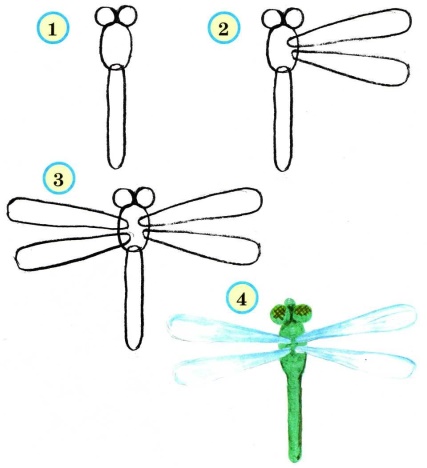 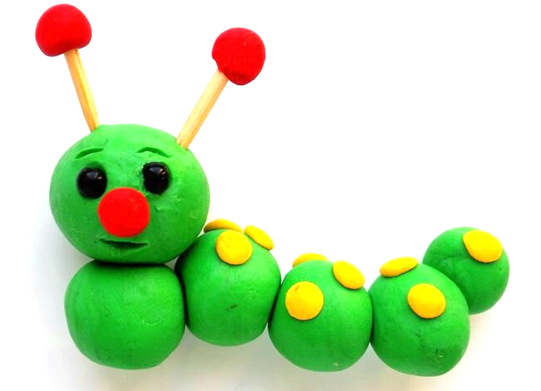 На светлой июньской зорьке, когда на травах блестит холодная роса, выходят люди на покосы. Серебристые травы ложатся под звонкими косами ровной широкой полосой. В полдень женщины ворошат сено граблями, а через день- другой собирают его в небольшие душистые копны. В народе говорят: «Зазвенела коса на лугу — на душе радость»; «Плохое лето, коли сена нету».В июне много работы на полях: «Пришел июнь разноцвет, от работы отбою нет». В июне колосится озимая рожь, отцветают сады, появляются грибы - подберезовики, подосиновики, колосовики (так называют в это время белые грибы). В первом летнем месяце происходит солнцеворот, когда солнечное колесо, достигнув наибольшей высоты, начинает опускаться - 29 июня, день летнего солнцестояния, когда ночь самая короткая, а день самый длинный.В лесах и полях растут целебные травы и цветы. Ягодники собирают поспевшую землянику, а грибники — первые грибы. В июне сеют гречиху. Зреют в полях пшеница, рожь, ячмень и овес.Вопросы и задания1. Чем люди занимаются в июне?2. Нарисуйте ягоды земляники, грибы.Послушайте сказку Автор: Шорыгина Татьяна АндреевнаСОЛНЫШКО И ДОЖДИК                Погода стояла летняя, теплая, светило солнце. Дети играли на площадке, качались на качелях, кружились на каруселях, из песка строили домики, делали куличики.Вдруг откуда ни возьмись на небе появилась тучка и закапал дождик. Сначала слабый, мелкий, а потом всё сильнее полил. Ребятишки разбежались и спрятались в доме.Дождь и солнце заспорили, кто из них лучше.— Я лучше! — сказало солнце. — Без меня всё замерзнет, потемнеет. Я свет и тепло дарю.— Нет, я лучше! — сказал дождик. — Без меня всё засохнет и расти перестанет. Реки и ручьи обмелеют. И людям, и растениям, и животным нужна вода!А дети тем временем пережидали дождик в детском саду.— Дождик нас прогнал! — сказал Петя. — Дождик плохой, а солнышко хорошее!Дождик быстро прошел, туча улетела, и опять выглянуло солнце.— Анна Анатольевна! — спросила Аня воспитательницу. — Что лучше — дождик или солнце?— И дождик и солнце — оба хорошие, — ответила воспитательница. — Солнце землю согревает и освещает, а дождик поливает. После дождя всё быстро растет: цветы расцветают, трава зеленеет, на огороде овощи зреют. После дождя воздух становится чище, пахнет мокрой землей, цветами. И дождь и солнце нужны земле, растениям, птицам, зверушкам, людям. И солнце и дождик нужные, хорошие, — закончила она.Ответьте на вопросы1. Какая была погода в начале сказки? Что случилось потом?2. Куда спрятались дети от дождя?3. О чем спорили дождик и солнце?4. Что лучше — дождик или солнышко?5. Почему оба нужные, хорошие?Надеюсь, что вам понравилось. Можете вносить  свои пожелания и предложения для следующих номеров.Содержание:*Месяц Июнь*Рисуем, лепим